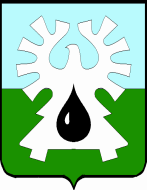 ГОРОДСКОЙ ОКРУГ УРАЙХанты-Мансийского автономного округа - ЮгрыАДМИНИСТРАЦИЯ ГОРОДА УРАЙПОСТАНОВЛЕНИЕот 07.04.2021                                                                                                                 №901О создании рабочей группы по реализации на территории городского округа Урай Всероссийского конкурса для школьников «Большая перемена» в 2021 годуВ соответствии с Перечнем поручений Губернатора Ханты-Мансийского автономного округа - Югры по итогам встречи с активными школьниками и региональной командой «Большая перемена» Югры от 20 марта 2021 года, Положением о Всероссийском конкурсе для школьников  «Большая перемена»:1. Создать рабочую группу по реализации на территории городского округа Урай Всероссийского конкурса для школьников «Большая перемена» в 2021 году (далее - Рабочая группа).2. Утвердить состав Рабочей группы согласно приложению 1.3. Утвердить положение о Рабочей группе согласно приложению 2.4. Пресс-службе администрации города Урай (Бычкова О.Н.) обеспечить освещение Всероссийского конкурса для школьников «Большая перемена» в средствах массовой информации городского округа.5. Опубликовать постановление в газете «Знамя» и разместить на официальном сайте органов местного самоуправления города Урай в информационно-телекоммуникационной сети «Интернет». 6. Контроль за выполнением постановления возложить на заместителя главы города Урай Е.Н.Подбуцкую.Глава города Урай                                                                                                Т.Р. ЗакирзяновПриложение 1 к постановлению администрации  города Урай от 07.04.2021 №901Состав рабочей группы по реализации на территории городского округа Урай Всероссийского конкурса для школьников «Большая перемена» в 2021 годуПриложение 2  к постановлению администрации  города Урайот 07.04.2021 №901Положение о рабочей группе по реализации на территории городского округа Урай  Всероссийского конкурса для школьников «Большая перемена» в 2021 годуОбщие положения1.1. Рабочая группа по реализации на территории городского округа Урай Всероссийского конкурса для школьников «Большая перемена» в 2021 году (далее - Рабочая группа) создается с целью организации и проведения на муниципальном уровне Всероссийского конкурса для школьников «Большая перемена» в 2021 году (далее - Конкурс), организации участия обучающихся образовательных организаций города Урай  (полуфиналистов и финалистов окружного этапа Конкурса) в полуфинальных и финальных состязательных мероприятиях Конкурса.1.2. В своей деятельности Рабочая группа руководствуется настоящим Положением.Цели и задачи Рабочей группыОсновными целями и задачами Рабочей группы являются:2.1. Оказание организационно-методической помощи в организации участия образовательных организаций города Урай в Конкурсе.2.2. Проведение рабочих совещаний по вопросам организации участия образовательных организаций города Урай в Конкурсе.2.3. Организация приглашения средств массовой информации для освещения участия образовательных организаций города Урай в Конкурсе.Состав Рабочей группыВ состав Рабочей группы входят: председатель, заместитель председателя, секретарь, члены рабочей группы.Организация работы Рабочей группы4.1. Рабочая группа осуществляет свою деятельность в соответствии с разделом 2 настоящего Положения.4.2. Заседания проводятся председателем Рабочей группы, а в случае его отсутствия - заместителем председателя Рабочей группы.4.3. Заседания Рабочей группы проводятся по мере необходимости, открыто.4.4. Заседание Рабочей группы считается правомочным, если на нем присутствует не менее 2/3 от общего количества его членов.4.5. Решения Рабочей группы принимаются большинством голосов присутствующих на заседании членов Рабочей группы путем открытого голосования. При равенстве голосов решающим является голос председателя Рабочей группы.4.6. Председатель Рабочей группы осуществляет общее руководство его деятельностью, подписывает необходимые организационно-распорядительные документы.4.7. Секретарь Рабочей группы готовит планы работы, составляет перечень вопросов для рассмотрения Рабочей группой, формирует заключения.4.8. Рабочая группа имеет право в установленном порядке запрашивать и получать от руководителей образовательных организаций, иных заинтересованных организаций информацию и материалы в пределах своей компетенции.Обеспечение деятельности Рабочей группыДеятельность Рабочей группы в соответствии с разделом 2 настоящего Положения обеспечивается Управлением образования и молодежной политики администрации города Урай.ПодбуцкаяЕлена НиколаевнаЗаместитель главы города Урай, председатель рабочей группыГрунина Ирина ЮрьевнаЗаместитель начальника Управления образования и молодежной политики администрации города Урай, заместитель председателя рабочей группыЧлены рабочей группы:Члены рабочей группы:КовалеваИрина ВладимировнаНачальник службы по работе с молодежью Управления образования и молодежной политики администрации города Урай, секретарь рабочей группыВаритлова Марина ВикторовнаЭксперт службы по работе с молодежьюБычковаОльга НиколаевнаНачальник пресс-службы администрации города УрайАндреевАндрей ВладимировичДиректор Муниципального бюджетного учреждения молодежи и дополнительного образования «Центр молодежи и дополнительного образования»Рудь Лариса ИвановнаЗаместитель директора Муниципального бюджетного руководитель «Центра гражданско-патриотического воспитания и допризывной подготовки молодежи»